                                                                                                                                                                                                        О Т К Р Ы Т О Е    А К Ц И О Н Е Р Н О Е     О Б Щ Е С Т В О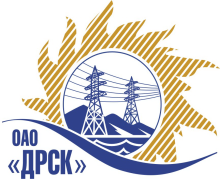 		Протокол выбора победителягород  Благовещенск, ул. Шевченко, 28ПРЕДМЕТ ЗАКУПКИ:Платы для АТС» для нужд филиала ОАО «ДРСК» «Приморские электрические сети».   Закупка проводится согласно ГКПЗ 2013г. раздела 2.2.2 «Материалы ТПиР»  № 1653  на основании указания ОАО «ДРСК» от  05.08.2013 г. № 63.Плановая стоимость закупки:  1 000 000,00  руб. без НДС.Форма голосования членов Закупочной комиссии: очно-заочнаяПРИСУТСТВОВАЛИ:	На заседании присутствовали 8 членов Закупочной комиссии 2 уровня. ВОПРОСЫ, ВЫНОСИМЫЕ НА РАССМОТРЕНИЕ ЗАКУПОЧНОЙ КОМИССИИ: Об отклонении предложения ООО «ТМ Системы»О признании предложения соответствующим условиям закупкиО признании запроса предложений несостоявшимсяВОПРОС 1 «Об отклонении предложения ООО «ТМ системы»ОТМЕТИЛИ:Предложение ООО «ТМ системы» г. Екатеринбург (1 000 000,00  руб. без учета НДС) не отвечает условиям открытого запроса предложений, поскольку предложение Участника не соответствует условиям, изложенным в Разделе 6 Закупочной документации – Техническое задание пункт 3  – предложена поставка оборудования не предусмотренного спецификацией.ВОПРОС 2: О признании предложения соответствующим условиям закупкиПредложение ООО «ТЕЛРОС Итеграция» г. Санкт-Петербург  признается удовлетворяющим по существу условиям закупки. Предлагается принять данное предложение к дальнейшему рассмотрениюВОПРОС 3 «О признании запроса предложений несостоявшимся»ОТМЕТИЛИ:Поскольку одна  заявка ООО «ТЕЛРОС Итеграция» г. Санкт-Петербург  соответствует условиям закрытого запроса цен, на основании пункта 5 статьи 447 части первой Гражданского кодекса Российской Федерации Закупочной комиссии предлагается признать данную закупку  не состоявшейся.РЕШИЛИ:Предложение ООО «ТМ системы» г. Екатеринбург отклонить как не отвечающее условиям открытого запроса предложений.Признать предложения ООО «ТЕЛРОС Итеграция» г. Санкт-Петербург  соответствующими условиям закупки.Признать закупку «Платы для АТС» для нужд филиала ОАО «ДРСК» «Приморские электрические сети» как несостоявшийся в связи с подачей менее двух предложений.В связи с тем, что, по мнению Закупочной комиссии, проведение новой закупки может привести к увеличению числа Участников, провести закупку повторно на условиях, аналогичных условиям проведения первоначальной закупки.ДАЛЬНЕВОСТОЧНАЯ РАСПРЕДЕЛИТЕЛЬНАЯ СЕТЕВАЯ КОМПАНИЯУл.Шевченко, 28,   г.Благовещенск,  675000,     РоссияТел: (4162) 397-359; Тел/факс (4162) 397-200, 397-436Телетайп    154147 «МАРС»;         E-mail: doc@drsk.ruОКПО 78900638,    ОГРН  1052800111308,   ИНН/КПП  2801108200/280150001№ 473/МТПиР-ВП«___» августа 2013 годаОтветственный секретарь Закупочной комиссии 2 уровня ОАО «ДРСК»: Моторина О.А. «___»______2013 г._______________________________Технический секретарь Закупочной комиссии 2 уровня ОАО «ДРСК»: Коврижкина Е.Ю.  «___»______2013 г._______________________________